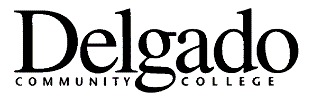 ACADEMIC AFFAIRS PROMOTION APPEALS COUNCIL RECOMMENDATION FORMPortfolio Listing for Rank of____________________________________________FromThe Academic Affairs Promotion Appeals CouncilFor each Promotion Portfolio, list applicant’s name and indicate whether the Portfolio met the criteria specified for the above rank:Applicant’s Name					Met Criteria		*Did Not Meet Criteria
										(*Complete back page)__________________________________		____________	_______________________________________________		____________	_______________________________________________		____________	_____________
__________________________________		____________	_______________________________________________		____________	_______________________________________________		____________	_______________________________________________		____________	_______________________________________________		____________	_____________Completed by:_____________________________________		___________________________Signature of Vice Chancellor for Academic and		Date
Student AffairsForm 2321/007 (5/24) *The applicant(s) below did not meet the criteria specified for the above rank:Applicant’s Name:   ______________________________________________Reason for not meeting criteria:______________________________________________________________________

____________________________________________________________________________________________________________________________________________
Applicant’s Name:   ______________________________________________Reason for not meeting criteria:______________________________________________________________________

____________________________________________________________________________________________________________________________________________

Applicant’s Name:   ______________________________________________Reason for not meeting criteria:______________________________________________________________________

____________________________________________________________________________________________________________________________________________
Applicant’s Name:   ______________________________________________Reason for not meeting criteria:______________________________________________________________________

____________________________________________________________________________________________________________________________________________
Completed by:_____________________________________		___________________________Signature of Vice Chancellor for Academic and		Date
Student AffairsForm 2321/007 (5/24 back) 